COMUNICAZIONE N.163                                                                                                     Alle Classi TerzeAi DocentiOggetto: Visita guidata al Themepark di Etnaland Si comunica agli alunni delle classi terze che nei giorni 29 maggio e 5 giugno la nostra scuola effettuerà una visita guidata al Themepark di Etnaland. La visita offre l’opportunità agli studenti di seguire diversi moduli didattici relativi ad approfondimenti di argomenti di Fisica,Matematica e Scienze e di sperimentare l’apprendimento virtuale, assicurando un alto coinvolgimento ludico-didattico. La partenza è prevista per le ore 9.00, pranzo a sacco ore 13.00 e ritorno a Belpasso ore 17.00. Il costo per alunno è 16.00 euro       (ingresso al parco) e il nu mero totale di partecipanti non potrà superare 200. Si precisa che gli spostamenti avverranno attraverso il pulmino del Comune di Belpasso, pertanto non sono compresi nella quota di partecipazione.Si invitano i coordinatori di classe  a farne prendere nota sul diario ed a consegnare l’elenco con le adesioni alle prof.sse Pappalardo R. e Rapisarda C. A. entro il 16 Maggio. Belpasso, 26/04/2017 					F.to* Il Dirigente ScolasticoProf.ssa Anna Spampinato( *Firma autografa omessa ai sensi dell’art. 3, comma 2, del D.L.vo n. 39/93)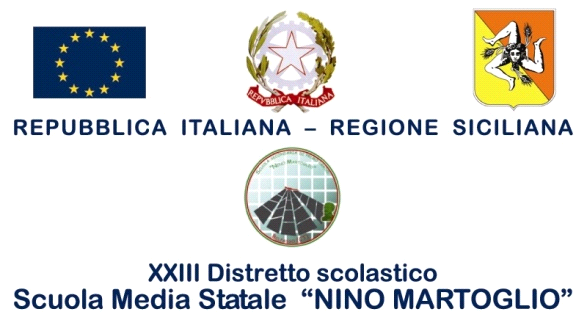 